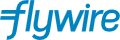 International payments made easyConvenient, secure, trusted worldwidePenn State has contracted with Flywire to securely process online international wire payments to pay a student account. As Penn State’s partner, Flywire is the only method of payment and only option for receiving international wire payments. 

The benefits of paying through Flywire:
•   Eliminate hidden bank fees – ensure Penn State receives the correct amount.
•   Save on exchange rates – in most cases you can make a payment in your home currency.
•   Peace of mind – payment tracking and 24×7 multilingual customer support.
•   Flywire has a best price guarantee. If a bank is in fact offering a better rate, Flywire will match that rate and provide the payer a $25 gift card.

IMPORTANT:** Make sure you verify the amount of your outstanding balance prior to making a payment. 
** To ensure proper allocation of your payment and avoid unnecessary delays, make sure to include your PSU Student ID number and name in the transfer information. 
** Any additional funds received by Penn State in excess of $5,000 beyond the current tuition and fees will be saved in your student account for the next semester. No refund of more than $5,000 per semester will be made (students requesting funds must be actively enrolled in Penn State courses for the current semester).
** International wire transfers can take 7-10 days to post to the student’s account. 
**Payments must be posted to the account by the due date to avoid a 1.5% late fee. 

For more information on how Flywire works, visit https://www.flywire.com/how-it-works/ 
Pay your tuition in a few easy steps: https://www.flywire.com/pay/psu 
If you have a problem or general Flywire questions, please contact Flywire’s 24/7 Multilingual Customer Support Team at: 
EMAIL: support@flywire.com
PHONE: 1-800-346-9252 or 1-617-207-7076 (in the US) 
Additional Support Visit: https://www.flywire.com/contact/
No paper statements will be mailed. We will send you an email to your Penn State email account when your monthly student account statement is ready to view and pay. The first billing of each semester is due after the regular add/drop period, all other monthly statements are due by the 22nd of the month. A 1.5% late fee is charged if payment is not posted to the account by the due date. Your account statement is issued with the information available at the time the statement is prepared.Access Your Student Account  Follow these steps: 1. Log in to LionPATH: http://lionpath.psu.edu, 2. Click on “Student Home Base” and then on the “Manage Account/Make Payment” Quick Link on the right side of screen to get to your Student Account Dashboard. Once on your Account Dashboard, you can view your statement, make payments, view your current account activity, enroll in eRefund (electronic refund), add Authorized Payers to your account, enroll in the Installment Payment Plan, and more!Set up your Authorized Payer(s) (Optional)Authorized Payers can make payments, view payment history, and view balances on your student account. They do not have access to grades, or other online student information. You can add an Authorized Payer from your Account Dashboard by clicking the ‘Add New’ link under the Authorized Payer Section. All fields marked with a red asterisk must be filled in. We recommend using the Authorized Payer’s email address in the Authorized User field. * In compliance with federal regulations, Bursar representatives can only communicate specifics on a student account with the student and with the Authorized Payer(s) designated as such by the student in our system.*Open a personal U.S. Checking Account with a local bankOpen a personal U.S. Checking Account with a local bankWe highly recommend that you open a personal bank (checking) account with a local U.S. bank. You will be able to make payments to your account by electronic check (eCheck), receive electronic refunds (eRefund), and receive international money transfers from your family to your local bank account. We highly recommend that you open a personal bank (checking) account with a local U.S. bank. You will be able to make payments to your account by electronic check (eCheck), receive electronic refunds (eRefund), and receive international money transfers from your family to your local bank account. Enroll in eRefund (Optional)Enroll in eRefund (Optional)eRefund is the fastest way to receive refunds owed to you resulting from a credit balance on your account. If you have a personal checking account with a local bank, you can enroll in eRefund from your Student Account. If you chose not to enroll, a paper check will be sent by mail. Please make sure your mailing address is up-to-date in LionPATH.eRefund is the fastest way to receive refunds owed to you resulting from a credit balance on your account. If you have a personal checking account with a local bank, you can enroll in eRefund from your Student Account. If you chose not to enroll, a paper check will be sent by mail. Please make sure your mailing address is up-to-date in LionPATH.Make International Payments Using FlywireMake International Payments Using FlywirePenn State works with Flywire to offer a streamlined and cost effective payment method to send international payments. Flywire offers excellent currency exchange rates, eliminates hidden bank fees, allows you to make payments in your home currency (in most cases), and includes payment tracking and 24/7 multilingual customer support. Please include the student name and the 9-digit Penn State ID number that begins with the number 9, and allow seven to ten business days for Penn State to receive and post the wire transfer payment to your account. To make payments using Flywire go to: https://www.flywire.com/pay/psu **Any additional funds received by Penn State in excess of $5,000 beyond the current tuition and fees will be saved in your student account for next semester. No refund of more than $5,000 will be made. **Penn State works with Flywire to offer a streamlined and cost effective payment method to send international payments. Flywire offers excellent currency exchange rates, eliminates hidden bank fees, allows you to make payments in your home currency (in most cases), and includes payment tracking and 24/7 multilingual customer support. Please include the student name and the 9-digit Penn State ID number that begins with the number 9, and allow seven to ten business days for Penn State to receive and post the wire transfer payment to your account. To make payments using Flywire go to: https://www.flywire.com/pay/psu **Any additional funds received by Penn State in excess of $5,000 beyond the current tuition and fees will be saved in your student account for next semester. No refund of more than $5,000 will be made. **Make payments from your Personal U.S. Bank (Checking) Account  Make payments from your Personal U.S. Bank (Checking) Account  If you have a personal U.S. bank (checking) account with a local bank, you can make online payments to your student account by electronic check (eCheck) with no additional fee. You will need the bank’s routing number and checking account number. Please obtain this information from your bank.  Important:  the number on your debit card is NOT your account number. You can find a sample of  a check with the routing and account number information at: http://www.bursar.psu.edu/payplans.cfm    If you have a personal U.S. bank (checking) account with a local bank, you can make online payments to your student account by electronic check (eCheck) with no additional fee. You will need the bank’s routing number and checking account number. Please obtain this information from your bank.  Important:  the number on your debit card is NOT your account number. You can find a sample of  a check with the routing and account number information at: http://www.bursar.psu.edu/payplans.cfm    Make a payment with a credit card (additional charge applies)Make a payment with a credit card (additional charge applies)You can pay your account statement online by credit card. We do NOT accept credit card payments via mail, phone or in person. There is a 2% service fee for each payment made by credit card. You can pay your account statement online by credit card. We do NOT accept credit card payments via mail, phone or in person. There is a 2% service fee for each payment made by credit card. Enroll in Penn State’s Installment Payment Plan (Optional)Enroll in Penn State’s Installment Payment Plan (Optional)Penn State has an optional Installment Payment Plan that is available every semester (4 installments for fall and spring and 3 for summer).  Enrollment in the Installment Payment Plan is available after the initial account statement for the semester is issued. Students and Authorized Payers enroll online with an eCheck or a credit card via the Student Account Dashboard. By enrolling the plan, you are agreeing to pay a $45 non-refundable fee and to sign up for auto pay deduction for the remaining installments. Once enrolled, notifications are sent regarding subsequent installments in advance of their due dates. Penn State has an optional Installment Payment Plan that is available every semester (4 installments for fall and spring and 3 for summer).  Enrollment in the Installment Payment Plan is available after the initial account statement for the semester is issued. Students and Authorized Payers enroll online with an eCheck or a credit card via the Student Account Dashboard. By enrolling the plan, you are agreeing to pay a $45 non-refundable fee and to sign up for auto pay deduction for the remaining installments. Once enrolled, notifications are sent regarding subsequent installments in advance of their due dates. 